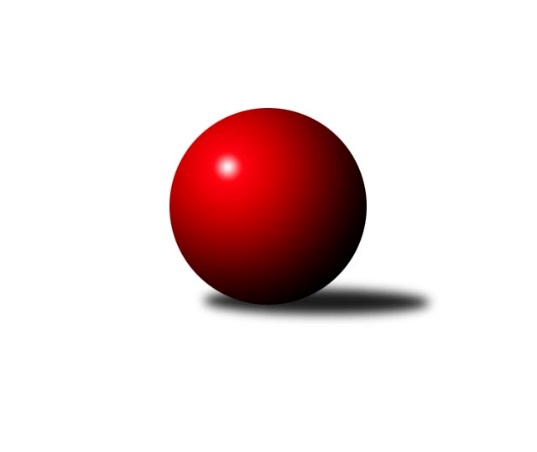 Č.9Ročník 2016/2017	28.5.2024 3. KLM C 2016/2017Statistika 9. kolaTabulka družstev:		družstvo	záp	výh	rem	proh	skore	sety	průměr	body	plné	dorážka	chyby	1.	TJ  Prostějov ˝A˝	9	7	1	1	47.0 : 25.0 	(118.5 : 97.5)	3150	15	2131	1019	25.8	2.	HKK Olomouc ˝B˝	9	6	0	3	43.5 : 28.5 	(118.5 : 97.5)	3228	12	2182	1046	28.9	3.	KK Šumperk˝A˝	9	6	0	3	43.5 : 28.5 	(115.5 : 100.5)	3179	12	2145	1034	27.4	4.	TJ Jiskra Rýmařov ˝A˝	9	5	1	3	40.5 : 31.5 	(118.0 : 98.0)	3229	11	2150	1079	26.2	5.	TJ Sokol Bohumín ˝A˝	9	5	0	4	37.0 : 35.0 	(103.5 : 112.5)	3100	10	2107	993	35.8	6.	TJ Zbrojovka Vsetín ˝A˝	9	4	0	5	39.0 : 33.0 	(111.5 : 104.5)	3244	8	2171	1073	28.9	7.	TJ Tatran Litovel ˝A˝	9	3	2	4	36.5 : 35.5 	(111.5 : 104.5)	3135	8	2109	1026	30.4	8.	TJ Start Rychnov n. Kn.	9	4	0	5	33.0 : 39.0 	(101.5 : 114.5)	3176	8	2168	1008	39.3	9.	SKK  Náchod	9	4	0	5	33.0 : 39.0 	(101.5 : 114.5)	3126	8	2125	1000	30.9	10.	KK Zábřeh ˝B˝	9	3	0	6	26.0 : 46.0 	(105.0 : 111.0)	3133	6	2113	1020	32.7	11.	TJ  Odry ˝A˝	9	2	2	5	23.5 : 48.5 	(90.5 : 125.5)	3121	6	2110	1011	33.9	12.	Sokol Přemyslovice˝A˝	9	2	0	7	29.5 : 42.5 	(100.5 : 115.5)	3185	4	2167	1018	38.7Tabulka doma:		družstvo	záp	výh	rem	proh	skore	sety	průměr	body	maximum	minimum	1.	TJ  Prostějov ˝A˝	6	5	1	0	33.0 : 15.0 	(83.5 : 60.5)	3274	11	3330	3179	2.	TJ Jiskra Rýmařov ˝A˝	5	4	1	0	29.0 : 11.0 	(75.0 : 45.0)	3259	9	3352	3174	3.	HKK Olomouc ˝B˝	6	4	0	2	28.5 : 19.5 	(79.0 : 65.0)	3284	8	3447	3144	4.	TJ Sokol Bohumín ˝A˝	3	3	0	0	18.0 : 6.0 	(43.5 : 28.5)	3094	6	3133	3036	5.	KK Šumperk˝A˝	4	3	0	1	23.0 : 9.0 	(56.0 : 40.0)	3156	6	3215	3081	6.	TJ Zbrojovka Vsetín ˝A˝	4	3	0	1	22.0 : 10.0 	(53.0 : 43.0)	3241	6	3339	3145	7.	TJ Start Rychnov n. Kn.	4	3	0	1	20.0 : 12.0 	(51.5 : 44.5)	3275	6	3341	3155	8.	SKK  Náchod	5	3	0	2	22.0 : 18.0 	(61.5 : 58.5)	3206	6	3272	3155	9.	TJ Tatran Litovel ˝A˝	6	2	1	3	24.0 : 24.0 	(77.0 : 67.0)	3069	5	3165	2973	10.	TJ  Odry ˝A˝	5	2	0	3	13.5 : 26.5 	(49.0 : 71.0)	3178	4	3219	3101	11.	Sokol Přemyslovice˝A˝	3	0	0	3	7.0 : 17.0 	(31.5 : 40.5)	3114	0	3169	3082	12.	KK Zábřeh ˝B˝	3	0	0	3	6.0 : 18.0 	(36.0 : 36.0)	3116	0	3138	3082Tabulka venku:		družstvo	záp	výh	rem	proh	skore	sety	průměr	body	maximum	minimum	1.	KK Šumperk˝A˝	5	3	0	2	20.5 : 19.5 	(59.5 : 60.5)	3184	6	3272	2989	2.	KK Zábřeh ˝B˝	6	3	0	3	20.0 : 28.0 	(69.0 : 75.0)	3137	6	3214	3045	3.	HKK Olomouc ˝B˝	3	2	0	1	15.0 : 9.0 	(39.5 : 32.5)	3209	4	3254	3171	4.	TJ  Prostějov ˝A˝	3	2	0	1	14.0 : 10.0 	(35.0 : 37.0)	3108	4	3123	3099	5.	Sokol Přemyslovice˝A˝	6	2	0	4	22.5 : 25.5 	(69.0 : 75.0)	3197	4	3303	2999	6.	TJ Sokol Bohumín ˝A˝	6	2	0	4	19.0 : 29.0 	(60.0 : 84.0)	3101	4	3294	3025	7.	TJ Tatran Litovel ˝A˝	3	1	1	1	12.5 : 11.5 	(34.5 : 37.5)	3160	3	3225	3100	8.	TJ Jiskra Rýmařov ˝A˝	4	1	0	3	11.5 : 20.5 	(43.0 : 53.0)	3222	2	3234	3202	9.	SKK  Náchod	4	1	0	3	11.0 : 21.0 	(40.0 : 56.0)	3106	2	3129	3084	10.	TJ  Odry ˝A˝	4	0	2	2	10.0 : 22.0 	(41.5 : 54.5)	3107	2	3173	2985	11.	TJ Zbrojovka Vsetín ˝A˝	5	1	0	4	17.0 : 23.0 	(58.5 : 61.5)	3245	2	3378	3099	12.	TJ Start Rychnov n. Kn.	5	1	0	4	13.0 : 27.0 	(50.0 : 70.0)	3156	2	3267	2928Tabulka podzimní části:		družstvo	záp	výh	rem	proh	skore	sety	průměr	body	doma	venku	1.	TJ  Prostějov ˝A˝	9	7	1	1	47.0 : 25.0 	(118.5 : 97.5)	3150	15 	5 	1 	0 	2 	0 	1	2.	HKK Olomouc ˝B˝	9	6	0	3	43.5 : 28.5 	(118.5 : 97.5)	3228	12 	4 	0 	2 	2 	0 	1	3.	KK Šumperk˝A˝	9	6	0	3	43.5 : 28.5 	(115.5 : 100.5)	3179	12 	3 	0 	1 	3 	0 	2	4.	TJ Jiskra Rýmařov ˝A˝	9	5	1	3	40.5 : 31.5 	(118.0 : 98.0)	3229	11 	4 	1 	0 	1 	0 	3	5.	TJ Sokol Bohumín ˝A˝	9	5	0	4	37.0 : 35.0 	(103.5 : 112.5)	3100	10 	3 	0 	0 	2 	0 	4	6.	TJ Zbrojovka Vsetín ˝A˝	9	4	0	5	39.0 : 33.0 	(111.5 : 104.5)	3244	8 	3 	0 	1 	1 	0 	4	7.	TJ Tatran Litovel ˝A˝	9	3	2	4	36.5 : 35.5 	(111.5 : 104.5)	3135	8 	2 	1 	3 	1 	1 	1	8.	TJ Start Rychnov n. Kn.	9	4	0	5	33.0 : 39.0 	(101.5 : 114.5)	3176	8 	3 	0 	1 	1 	0 	4	9.	SKK  Náchod	9	4	0	5	33.0 : 39.0 	(101.5 : 114.5)	3126	8 	3 	0 	2 	1 	0 	3	10.	KK Zábřeh ˝B˝	9	3	0	6	26.0 : 46.0 	(105.0 : 111.0)	3133	6 	0 	0 	3 	3 	0 	3	11.	TJ  Odry ˝A˝	9	2	2	5	23.5 : 48.5 	(90.5 : 125.5)	3121	6 	2 	0 	3 	0 	2 	2	12.	Sokol Přemyslovice˝A˝	9	2	0	7	29.5 : 42.5 	(100.5 : 115.5)	3185	4 	0 	0 	3 	2 	0 	4Tabulka jarní části:		družstvo	záp	výh	rem	proh	skore	sety	průměr	body	doma	venku	1.	KK Šumperk˝A˝	0	0	0	0	0.0 : 0.0 	(0.0 : 0.0)	0	0 	0 	0 	0 	0 	0 	0 	2.	TJ Jiskra Rýmařov ˝A˝	0	0	0	0	0.0 : 0.0 	(0.0 : 0.0)	0	0 	0 	0 	0 	0 	0 	0 	3.	TJ Start Rychnov n. Kn.	0	0	0	0	0.0 : 0.0 	(0.0 : 0.0)	0	0 	0 	0 	0 	0 	0 	0 	4.	Sokol Přemyslovice˝A˝	0	0	0	0	0.0 : 0.0 	(0.0 : 0.0)	0	0 	0 	0 	0 	0 	0 	0 	5.	SKK  Náchod	0	0	0	0	0.0 : 0.0 	(0.0 : 0.0)	0	0 	0 	0 	0 	0 	0 	0 	6.	TJ Zbrojovka Vsetín ˝A˝	0	0	0	0	0.0 : 0.0 	(0.0 : 0.0)	0	0 	0 	0 	0 	0 	0 	0 	7.	KK Zábřeh ˝B˝	0	0	0	0	0.0 : 0.0 	(0.0 : 0.0)	0	0 	0 	0 	0 	0 	0 	0 	8.	TJ  Prostějov ˝A˝	0	0	0	0	0.0 : 0.0 	(0.0 : 0.0)	0	0 	0 	0 	0 	0 	0 	0 	9.	TJ Tatran Litovel ˝A˝	0	0	0	0	0.0 : 0.0 	(0.0 : 0.0)	0	0 	0 	0 	0 	0 	0 	0 	10.	TJ Sokol Bohumín ˝A˝	0	0	0	0	0.0 : 0.0 	(0.0 : 0.0)	0	0 	0 	0 	0 	0 	0 	0 	11.	HKK Olomouc ˝B˝	0	0	0	0	0.0 : 0.0 	(0.0 : 0.0)	0	0 	0 	0 	0 	0 	0 	0 	12.	TJ  Odry ˝A˝	0	0	0	0	0.0 : 0.0 	(0.0 : 0.0)	0	0 	0 	0 	0 	0 	0 	0 Zisk bodů pro družstvo:		jméno hráče	družstvo	body	zápasy	v %	dílčí body	sety	v %	1.	Vlastimil Bělíček 	TJ Zbrojovka Vsetín ˝A˝ 	9	/	9	(100%)	27	/	36	(75%)	2.	Adam Běláška 	KK Šumperk˝A˝ 	8	/	8	(100%)	24.5	/	32	(77%)	3.	Bronislav Diviš 	TJ  Prostějov ˝A˝ 	8	/	10	(80%)	26	/	40	(65%)	4.	Josef Touš 	KK Šumperk˝A˝ 	7	/	8	(88%)	21	/	32	(66%)	5.	Miroslav Talášek 	TJ Tatran Litovel ˝A˝ 	7	/	8	(88%)	18	/	32	(56%)	6.	Jaroslav Tezzele 	TJ Jiskra Rýmařov ˝A˝ 	7	/	9	(78%)	25	/	36	(69%)	7.	Milan Dědáček 	TJ Jiskra Rýmařov ˝A˝ 	7	/	9	(78%)	23.5	/	36	(65%)	8.	Tomáš Majer 	SKK  Náchod 	7	/	9	(78%)	21.5	/	36	(60%)	9.	Aleš Tichý 	SKK  Náchod 	6	/	9	(67%)	22	/	36	(61%)	10.	Karol Nitka 	TJ Sokol Bohumín ˝A˝ 	6	/	9	(67%)	21	/	36	(58%)	11.	Aleš Čapka 	TJ  Prostějov ˝A˝ 	6	/	9	(67%)	20.5	/	36	(57%)	12.	Michal Smejkal 	TJ  Prostějov ˝A˝ 	5.5	/	9	(61%)	20.5	/	36	(57%)	13.	Břetislav Sobota 	HKK Olomouc ˝B˝ 	5.5	/	9	(61%)	19.5	/	36	(54%)	14.	Radek Grulich 	Sokol Přemyslovice˝A˝ 	5	/	5	(100%)	16	/	20	(80%)	15.	Milan Sekanina 	HKK Olomouc ˝B˝ 	5	/	7	(71%)	17.5	/	28	(63%)	16.	Jaromír Hendrych ml. 	HKK Olomouc ˝B˝ 	5	/	7	(71%)	16.5	/	28	(59%)	17.	Kamil Axman 	TJ Tatran Litovel ˝A˝ 	5	/	7	(71%)	15	/	28	(54%)	18.	Jiří Zezulka st. 	TJ Jiskra Rýmařov ˝A˝ 	5	/	8	(63%)	20	/	32	(63%)	19.	Jaroslav Sedlář 	KK Šumperk˝A˝ 	5	/	8	(63%)	18.5	/	32	(58%)	20.	Pavel Močár 	Sokol Přemyslovice˝A˝ 	5	/	8	(63%)	18.5	/	32	(58%)	21.	Marek Frydrych 	TJ  Odry ˝A˝ 	5	/	8	(63%)	16	/	32	(50%)	22.	Eduard Tomek 	Sokol Přemyslovice˝A˝ 	5	/	8	(63%)	16	/	32	(50%)	23.	Jan Pernica 	TJ  Prostějov ˝A˝ 	5	/	9	(56%)	21	/	36	(58%)	24.	Fridrich Péli 	TJ Sokol Bohumín ˝A˝ 	5	/	9	(56%)	19	/	36	(53%)	25.	Miroslav Štěpán 	KK Zábřeh ˝B˝ 	5	/	9	(56%)	18	/	36	(50%)	26.	Zoltán Bagári 	TJ Zbrojovka Vsetín ˝A˝ 	5	/	9	(56%)	14	/	36	(39%)	27.	Marek Zapletal 	KK Šumperk˝A˝ 	4.5	/	8	(56%)	19	/	32	(59%)	28.	Jan Sedláček 	Sokol Přemyslovice˝A˝ 	4.5	/	8	(56%)	14.5	/	32	(45%)	29.	Theodor Marančák 	TJ Zbrojovka Vsetín ˝A˝ 	4	/	5	(80%)	13.5	/	20	(68%)	30.	Martin Holakovský 	TJ Start Rychnov n. Kn. 	4	/	6	(67%)	14.5	/	24	(60%)	31.	Tomáš Hambálek 	TJ Zbrojovka Vsetín ˝A˝ 	4	/	6	(67%)	14	/	24	(58%)	32.	Dušan Říha 	HKK Olomouc ˝B˝ 	4	/	6	(67%)	13.5	/	24	(56%)	33.	Josef Šrámek 	HKK Olomouc ˝B˝ 	4	/	6	(67%)	13	/	24	(54%)	34.	Tomáš Dražil 	KK Zábřeh ˝B˝ 	4	/	8	(50%)	20.5	/	32	(64%)	35.	Jan Zaškolný 	TJ Sokol Bohumín ˝A˝ 	4	/	8	(50%)	13	/	32	(41%)	36.	Roman Rolenc 	TJ  Prostějov ˝A˝ 	4	/	9	(44%)	17.5	/	36	(49%)	37.	Ladislav Stárek 	TJ Jiskra Rýmařov ˝A˝ 	3.5	/	7	(50%)	15.5	/	28	(55%)	38.	Jakub Mokoš 	TJ Tatran Litovel ˝A˝ 	3	/	3	(100%)	11	/	12	(92%)	39.	Jakub Seniura 	TJ Start Rychnov n. Kn. 	3	/	3	(100%)	9	/	12	(75%)	40.	Petr Kuttler 	TJ Sokol Bohumín ˝A˝ 	3	/	4	(75%)	9	/	16	(56%)	41.	David Čulík 	TJ Tatran Litovel ˝A˝ 	3	/	5	(60%)	10.5	/	20	(53%)	42.	Ladislav Janáč 	TJ Jiskra Rýmařov ˝A˝ 	3	/	5	(60%)	8.5	/	20	(43%)	43.	Matouš Krajzinger 	HKK Olomouc ˝B˝ 	3	/	6	(50%)	14	/	24	(58%)	44.	Roman Kindl 	TJ Start Rychnov n. Kn. 	3	/	6	(50%)	10	/	24	(42%)	45.	Antonín Hejzlar 	SKK  Náchod 	3	/	6	(50%)	8	/	24	(33%)	46.	Karel Chlevišťan 	TJ  Odry ˝A˝ 	3	/	7	(43%)	14.5	/	28	(52%)	47.	Oldřich Krsek 	TJ Start Rychnov n. Kn. 	3	/	7	(43%)	14.5	/	28	(52%)	48.	Miroslav Hanzlík 	TJ Start Rychnov n. Kn. 	3	/	7	(43%)	14	/	28	(50%)	49.	Miroslav Dokoupil 	HKK Olomouc ˝B˝ 	3	/	7	(43%)	13	/	28	(46%)	50.	Petr Dvorský 	TJ  Odry ˝A˝ 	3	/	7	(43%)	12.5	/	28	(45%)	51.	František Baleka 	TJ Tatran Litovel ˝A˝ 	3	/	7	(43%)	10	/	28	(36%)	52.	Pavel Niesyt 	TJ Sokol Bohumín ˝A˝ 	3	/	8	(38%)	14	/	32	(44%)	53.	Tomáš Novosad 	TJ Zbrojovka Vsetín ˝A˝ 	3	/	8	(38%)	13.5	/	32	(42%)	54.	Aleš Kohutek 	TJ Sokol Bohumín ˝A˝ 	3	/	8	(38%)	12.5	/	32	(39%)	55.	Jan Adamů 	SKK  Náchod 	3	/	9	(33%)	17.5	/	36	(49%)	56.	Jan Körner 	KK Zábřeh ˝B˝ 	3	/	9	(33%)	16.5	/	36	(46%)	57.	Jiří Šoupal 	Sokol Přemyslovice˝A˝ 	3	/	9	(33%)	16	/	36	(44%)	58.	Milan Šula 	KK Zábřeh ˝B˝ 	3	/	9	(33%)	16	/	36	(44%)	59.	Miroslav Smrčka 	KK Šumperk˝A˝ 	3	/	9	(33%)	13.5	/	36	(38%)	60.	Petr Galus 	TJ Start Rychnov n. Kn. 	3	/	9	(33%)	10.5	/	36	(29%)	61.	Jiří Čamek 	TJ Tatran Litovel ˝A˝ 	2.5	/	9	(28%)	17	/	36	(47%)	62.	Miloš Voleský 	SKK  Náchod 	2	/	2	(100%)	6	/	8	(75%)	63.	Libor Jung 	TJ Start Rychnov n. Kn. 	2	/	3	(67%)	7	/	12	(58%)	64.	Vojtěch Rozkopal 	TJ  Odry ˝A˝ 	2	/	3	(67%)	6	/	12	(50%)	65.	Jiří Michálek 	KK Zábřeh ˝B˝ 	2	/	5	(40%)	11	/	20	(55%)	66.	Stanislav Ovšák 	TJ  Odry ˝A˝ 	2	/	6	(33%)	12	/	24	(50%)	67.	Jozef Kuzma 	TJ Sokol Bohumín ˝A˝ 	2	/	6	(33%)	11	/	24	(46%)	68.	Martin Vitásek 	KK Zábřeh ˝B˝ 	2	/	6	(33%)	10	/	24	(42%)	69.	Gustav Vojtek 	KK Šumperk˝A˝ 	2	/	6	(33%)	8.5	/	24	(35%)	70.	Jiří Fiala 	TJ Tatran Litovel ˝A˝ 	2	/	7	(29%)	14	/	28	(50%)	71.	Jiří Pácha 	TJ Start Rychnov n. Kn. 	2	/	7	(29%)	13	/	28	(46%)	72.	Martin Dolák 	TJ Zbrojovka Vsetín ˝A˝ 	2	/	7	(29%)	11.5	/	28	(41%)	73.	Jaroslav Heblák 	TJ Jiskra Rýmařov ˝A˝ 	2	/	7	(29%)	10.5	/	28	(38%)	74.	Martin Kováčik 	SKK  Náchod 	2	/	8	(25%)	11	/	32	(34%)	75.	Michal Pavič 	TJ  Odry ˝A˝ 	2	/	9	(22%)	13	/	36	(36%)	76.	Miroslav Plachý 	TJ  Prostějov ˝A˝ 	1.5	/	2	(75%)	4	/	8	(50%)	77.	Jaroslav Lušovský 	TJ  Odry ˝A˝ 	1.5	/	5	(30%)	7.5	/	20	(38%)	78.	Matěj Stančík 	TJ Start Rychnov n. Kn. 	1	/	1	(100%)	3	/	4	(75%)	79.	Jaroslav Vymazal 	KK Šumperk˝A˝ 	1	/	1	(100%)	3	/	4	(75%)	80.	Radek Malíšek 	HKK Olomouc ˝B˝ 	1	/	1	(100%)	2.5	/	4	(63%)	81.	Libor Krajčí 	TJ Sokol Bohumín ˝A˝ 	1	/	1	(100%)	2.5	/	4	(63%)	82.	Michal Kala 	TJ Start Rychnov n. Kn. 	1	/	1	(100%)	2	/	4	(50%)	83.	Miroslav Kubík 	TJ Zbrojovka Vsetín ˝A˝ 	1	/	1	(100%)	2	/	4	(50%)	84.	Jiří Doucha ml.	SKK  Náchod 	1	/	1	(100%)	2	/	4	(50%)	85.	Miroslav Znojil 	TJ  Prostějov ˝A˝ 	1	/	2	(50%)	5	/	8	(63%)	86.	František Langer 	KK Zábřeh ˝B˝ 	1	/	2	(50%)	5	/	8	(63%)	87.	Michal Kolář 	Sokol Přemyslovice˝A˝ 	1	/	2	(50%)	4	/	8	(50%)	88.	Daniel Bělíček 	TJ Zbrojovka Vsetín ˝A˝ 	1	/	2	(50%)	4	/	8	(50%)	89.	Ludvík Vymazal 	TJ Tatran Litovel ˝A˝ 	1	/	2	(50%)	4	/	8	(50%)	90.	Petr Axman 	TJ Tatran Litovel ˝A˝ 	1	/	3	(33%)	7	/	12	(58%)	91.	Ivan Říha 	TJ Zbrojovka Vsetín ˝A˝ 	1	/	3	(33%)	6	/	12	(50%)	92.	János Víz 	TJ Zbrojovka Vsetín ˝A˝ 	1	/	3	(33%)	5	/	12	(42%)	93.	Zdeněk Grulich 	Sokol Přemyslovice˝A˝ 	1	/	3	(33%)	3.5	/	12	(29%)	94.	Tomáš Fraus 	Sokol Přemyslovice˝A˝ 	1	/	5	(20%)	7	/	20	(35%)	95.	Petr Matějka 	KK Šumperk˝A˝ 	1	/	5	(20%)	6.5	/	20	(33%)	96.	Miroslav Dimidenko 	TJ  Odry ˝A˝ 	1	/	5	(20%)	5.5	/	20	(28%)	97.	Josef Pilatík 	TJ Jiskra Rýmařov ˝A˝ 	1	/	6	(17%)	10	/	24	(42%)	98.	Tomáš Adamů 	SKK  Náchod 	1	/	8	(13%)	12.5	/	32	(39%)	99.	Mykola Vološčuk 	KK Zábřeh ˝B˝ 	0	/	1	(0%)	2	/	4	(50%)	100.	Daniel Ševčík st.	TJ  Odry ˝A˝ 	0	/	1	(0%)	2	/	4	(50%)	101.	Miroslav Sigmund 	TJ Tatran Litovel ˝A˝ 	0	/	1	(0%)	2	/	4	(50%)	102.	Štefan Dendis 	TJ Sokol Bohumín ˝A˝ 	0	/	1	(0%)	1.5	/	4	(38%)	103.	Jan Frydrych 	TJ  Odry ˝A˝ 	0	/	1	(0%)	1	/	4	(25%)	104.	Jiří Polášek 	TJ Jiskra Rýmařov ˝A˝ 	0	/	1	(0%)	1	/	4	(25%)	105.	Jarosla Šmejda 	TJ Start Rychnov n. Kn. 	0	/	1	(0%)	1	/	4	(25%)	106.	Petr Chlachula 	TJ Jiskra Rýmařov ˝A˝ 	0	/	1	(0%)	1	/	4	(25%)	107.	Lubomír Šípek 	TJ Start Rychnov n. Kn. 	0	/	1	(0%)	1	/	4	(25%)	108.	Zdeněk Peč 	Sokol Přemyslovice˝A˝ 	0	/	1	(0%)	1	/	4	(25%)	109.	Libor Drábek 	SKK  Náchod 	0	/	1	(0%)	1	/	4	(25%)	110.	Stanislav Brosinger 	TJ Tatran Litovel ˝A˝ 	0	/	2	(0%)	3	/	8	(38%)	111.	Miroslav Bodanský 	KK Zábřeh ˝B˝ 	0	/	2	(0%)	3	/	8	(38%)	112.	Petr Černohous 	TJ  Prostějov ˝A˝ 	0	/	2	(0%)	3	/	8	(38%)	113.	Martin Zaoral 	Sokol Přemyslovice˝A˝ 	0	/	2	(0%)	2	/	8	(25%)	114.	Milan Dvorský 	Sokol Přemyslovice˝A˝ 	0	/	2	(0%)	1	/	8	(13%)	115.	Jiří Srovnal 	KK Zábřeh ˝B˝ 	0	/	3	(0%)	3	/	12	(25%)Průměry na kuželnách:		kuželna	průměr	plné	dorážka	chyby	výkon na hráče	1.	Rychnov nad Kněžnou, 1-4	3270	2225	1045	43.6	(545.1)	2.	HKK Olomouc, 1-8	3262	2198	1063	32.6	(543.8)	3.	TJ  Prostějov, 1-4	3231	2165	1066	26.8	(538.7)	4.	SKK Nachod, 1-4	3209	2179	1029	32.7	(534.8)	5.	TJ Valašské Meziříčí, 1-4	3202	2159	1043	32.4	(533.8)	6.	TJ Zbrojovka Vsetín, 1-4	3198	2132	1065	26.3	(533.1)	7.	KK Jiskra Rýmařov, 1-4	3195	2142	1052	27.8	(532.5)	8.	KK Zábřeh, 1-4	3137	2134	1003	36.3	(523.0)	9.	KK Šumperk, 1-4	3110	2094	1015	27.5	(518.4)	10.	Sokol Přemyslovice, 1-4	3086	2091	994	31.2	(514.4)	11.	TJ Sokol Bohumín, 1-4	3051	2080	971	35.0	(508.6)Nejlepší výkony na kuželnách:Rychnov nad Kněžnou, 1-4TJ Start Rychnov n. Kn.	3341	4. kolo	Jakub Seniura 	TJ Start Rychnov n. Kn.	634	4. koloTJ Zbrojovka Vsetín ˝A˝	3337	4. kolo	Libor Jung 	TJ Start Rychnov n. Kn.	596	6. koloTJ Start Rychnov n. Kn.	3320	6. kolo	Vlastimil Bělíček 	TJ Zbrojovka Vsetín ˝A˝	595	4. koloTJ Start Rychnov n. Kn.	3282	2. kolo	Adam Běláška 	KK Šumperk˝A˝	594	8. koloKK Šumperk˝A˝	3261	8. kolo	Milan Dědáček 	TJ Jiskra Rýmařov ˝A˝	588	2. koloSokol Přemyslovice˝A˝	3242	6. kolo	Josef Touš 	KK Šumperk˝A˝	585	8. koloTJ Jiskra Rýmařov ˝A˝	3229	2. kolo	Martin Holakovský 	TJ Start Rychnov n. Kn.	584	2. koloTJ Start Rychnov n. Kn.	3155	8. kolo	Zoltán Bagári 	TJ Zbrojovka Vsetín ˝A˝	581	4. kolo		. kolo	Pavel Močár 	Sokol Přemyslovice˝A˝	576	6. kolo		. kolo	Martin Dolák 	TJ Zbrojovka Vsetín ˝A˝	567	4. koloHKK Olomouc, 1-8HKK Olomouc ˝B˝	3447	6. kolo	Josef Šrámek 	HKK Olomouc ˝B˝	628	6. koloTJ Zbrojovka Vsetín ˝A˝	3378	6. kolo	Vlastimil Bělíček 	TJ Zbrojovka Vsetín ˝A˝	616	6. koloHKK Olomouc ˝B˝	3328	1. kolo	Matouš Krajzinger 	HKK Olomouc ˝B˝	610	1. koloSokol Přemyslovice˝A˝	3303	7. kolo	Josef Šrámek 	HKK Olomouc ˝B˝	606	7. koloHKK Olomouc ˝B˝	3297	4. kolo	Břetislav Sobota 	HKK Olomouc ˝B˝	603	4. koloTJ Start Rychnov n. Kn.	3259	9. kolo	Tomáš Hambálek 	TJ Zbrojovka Vsetín ˝A˝	590	6. koloHKK Olomouc ˝B˝	3250	7. kolo	Matouš Krajzinger 	HKK Olomouc ˝B˝	588	6. koloHKK Olomouc ˝B˝	3240	9. kolo	Břetislav Sobota 	HKK Olomouc ˝B˝	583	6. koloTJ Jiskra Rýmařov ˝A˝	3234	4. kolo	Martin Holakovský 	TJ Start Rychnov n. Kn.	582	9. koloTJ  Odry ˝A˝	3173	1. kolo	Břetislav Sobota 	HKK Olomouc ˝B˝	580	1. koloTJ  Prostějov, 1-4TJ  Prostějov ˝A˝	3330	9. kolo	Michal Smejkal 	TJ  Prostějov ˝A˝	616	1. koloTJ  Prostějov ˝A˝	3298	6. kolo	Bronislav Diviš 	TJ  Prostějov ˝A˝	616	7. koloTJ  Prostějov ˝A˝	3297	1. kolo	Jiří Šoupal 	Sokol Přemyslovice˝A˝	589	9. koloTJ  Prostějov ˝A˝	3283	7. kolo	Miroslav Znojil 	TJ  Prostějov ˝A˝	585	9. koloSokol Přemyslovice˝A˝	3270	9. kolo	Jan Pernica 	TJ  Prostějov ˝A˝	577	6. koloTJ  Prostějov ˝A˝	3258	3. kolo	Bronislav Diviš 	TJ  Prostějov ˝A˝	576	3. koloTJ Zbrojovka Vsetín ˝A˝	3232	7. kolo	Jan Pernica 	TJ  Prostějov ˝A˝	565	9. koloTJ Jiskra Rýmařov ˝A˝	3221	6. kolo	Milan Dědáček 	TJ Jiskra Rýmařov ˝A˝	565	6. koloTJ  Prostějov ˝A˝	3179	5. kolo	Eduard Tomek 	Sokol Přemyslovice˝A˝	564	9. koloHKK Olomouc ˝B˝	3171	3. kolo	Vlastimil Bělíček 	TJ Zbrojovka Vsetín ˝A˝	563	7. koloSKK Nachod, 1-4SKK  Náchod	3272	3. kolo	Miroslav Hanzlík 	TJ Start Rychnov n. Kn.	595	3. koloTJ Start Rychnov n. Kn.	3267	3. kolo	Karel Chlevišťan 	TJ  Odry ˝A˝	586	8. koloHKK Olomouc ˝B˝	3254	5. kolo	Vlastimil Bělíček 	TJ Zbrojovka Vsetín ˝A˝	576	9. koloSKK  Náchod	3242	9. kolo	Tomáš Hambálek 	TJ Zbrojovka Vsetín ˝A˝	575	9. koloSokol Přemyslovice˝A˝	3203	1. kolo	Tomáš Majer 	SKK  Náchod	573	1. koloSKK  Náchod	3184	8. kolo	Aleš Tichý 	SKK  Náchod	570	9. koloTJ Zbrojovka Vsetín ˝A˝	3179	9. kolo	Jiří Šoupal 	Sokol Přemyslovice˝A˝	568	1. koloSKK  Náchod	3179	1. kolo	Martin Kováčik 	SKK  Náchod	568	5. koloTJ  Odry ˝A˝	3155	8. kolo	Tomáš Majer 	SKK  Náchod	568	3. koloSKK  Náchod	3155	5. kolo	Roman Kindl 	TJ Start Rychnov n. Kn.	567	3. koloTJ Valašské Meziříčí, 1-4TJ Sokol Bohumín ˝A˝	3294	2. kolo	Marek Frydrych 	TJ  Odry ˝A˝	596	2. koloKK Šumperk˝A˝	3272	9. kolo	Josef Touš 	KK Šumperk˝A˝	576	9. koloTJ  Odry ˝A˝	3219	7. kolo	Jiří Michálek 	KK Zábřeh ˝B˝	573	6. koloKK Zábřeh ˝B˝	3214	6. kolo	Jozef Kuzma 	TJ Sokol Bohumín ˝A˝	568	2. koloTJ Start Rychnov n. Kn.	3196	7. kolo	Aleš Kohutek 	TJ Sokol Bohumín ˝A˝	567	2. koloTJ  Odry ˝A˝	3191	9. kolo	Marek Frydrych 	TJ  Odry ˝A˝	565	6. koloTJ  Odry ˝A˝	3190	4. kolo	Vojtěch Rozkopal 	TJ  Odry ˝A˝	564	4. koloTJ  Odry ˝A˝	3188	2. kolo	Karel Chlevišťan 	TJ  Odry ˝A˝	563	9. koloSokol Přemyslovice˝A˝	3162	4. kolo	Roman Kindl 	TJ Start Rychnov n. Kn.	563	7. koloTJ  Odry ˝A˝	3101	6. kolo	Jaroslav Sedlář 	KK Šumperk˝A˝	562	9. koloTJ Zbrojovka Vsetín, 1-4TJ Zbrojovka Vsetín ˝A˝	3339	5. kolo	Vlastimil Bělíček 	TJ Zbrojovka Vsetín ˝A˝	626	5. koloTJ Zbrojovka Vsetín ˝A˝	3241	3. kolo	Theodor Marančák 	TJ Zbrojovka Vsetín ˝A˝	582	5. koloTJ Zbrojovka Vsetín ˝A˝	3239	1. kolo	Adam Běláška 	KK Šumperk˝A˝	582	5. koloTJ Jiskra Rýmařov ˝A˝	3202	8. kolo	Vlastimil Bělíček 	TJ Zbrojovka Vsetín ˝A˝	581	3. koloKK Šumperk˝A˝	3201	5. kolo	Milan Šula 	KK Zábřeh ˝B˝	571	3. koloKK Zábřeh ˝B˝	3170	3. kolo	Ivan Říha 	TJ Zbrojovka Vsetín ˝A˝	568	1. koloTJ Zbrojovka Vsetín ˝A˝	3145	8. kolo	Vlastimil Bělíček 	TJ Zbrojovka Vsetín ˝A˝	566	1. koloTJ Sokol Bohumín ˝A˝	3051	1. kolo	Theodor Marančák 	TJ Zbrojovka Vsetín ˝A˝	565	3. kolo		. kolo	Zoltán Bagári 	TJ Zbrojovka Vsetín ˝A˝	563	1. kolo		. kolo	Miroslav Štěpán 	KK Zábřeh ˝B˝	563	3. koloKK Jiskra Rýmařov, 1-4TJ Jiskra Rýmařov ˝A˝	3352	3. kolo	Milan Dědáček 	TJ Jiskra Rýmařov ˝A˝	618	1. koloTJ Jiskra Rýmařov ˝A˝	3283	1. kolo	Jaroslav Tezzele 	TJ Jiskra Rýmařov ˝A˝	595	3. koloTJ Jiskra Rýmařov ˝A˝	3261	9. kolo	Jiří Zezulka st. 	TJ Jiskra Rýmařov ˝A˝	585	3. koloTJ Tatran Litovel ˝A˝	3225	5. kolo	Milan Dědáček 	TJ Jiskra Rýmařov ˝A˝	579	7. koloTJ Jiskra Rýmařov ˝A˝	3225	5. kolo	Miroslav Talášek 	TJ Tatran Litovel ˝A˝	579	5. koloKK Šumperk˝A˝	3195	3. kolo	Jaroslav Tezzele 	TJ Jiskra Rýmařov ˝A˝	576	1. koloTJ Jiskra Rýmařov ˝A˝	3174	7. kolo	Jaroslav Sedlář 	KK Šumperk˝A˝	567	3. koloKK Zábřeh ˝B˝	3114	1. kolo	Jiří Zezulka st. 	TJ Jiskra Rýmařov ˝A˝	567	9. koloSKK  Náchod	3096	7. kolo	Milan Dědáček 	TJ Jiskra Rýmařov ˝A˝	565	5. koloTJ Sokol Bohumín ˝A˝	3025	9. kolo	Jiří Zezulka st. 	TJ Jiskra Rýmařov ˝A˝	565	5. koloKK Zábřeh, 1-4HKK Olomouc ˝B˝	3201	8. kolo	Břetislav Sobota 	HKK Olomouc ˝B˝	578	8. koloTJ Sokol Bohumín ˝A˝	3149	4. kolo	Tomáš Dražil 	KK Zábřeh ˝B˝	568	4. koloKK Zábřeh ˝B˝	3138	8. kolo	Josef Šrámek 	HKK Olomouc ˝B˝	555	8. koloSKK  Náchod	3129	2. kolo	Pavel Niesyt 	TJ Sokol Bohumín ˝A˝	552	4. koloKK Zábřeh ˝B˝	3128	4. kolo	Tomáš Majer 	SKK  Náchod	552	2. koloKK Zábřeh ˝B˝	3082	2. kolo	Milan Šula 	KK Zábřeh ˝B˝	547	8. kolo		. kolo	Jiří Michálek 	KK Zábřeh ˝B˝	545	8. kolo		. kolo	Tomáš Dražil 	KK Zábřeh ˝B˝	543	2. kolo		. kolo	Aleš Kohutek 	TJ Sokol Bohumín ˝A˝	542	4. kolo		. kolo	Jan Zaškolný 	TJ Sokol Bohumín ˝A˝	538	4. koloKK Šumperk, 1-4KK Šumperk˝A˝	3215	7. kolo	Marek Zapletal 	KK Šumperk˝A˝	573	7. koloKK Šumperk˝A˝	3167	4. kolo	Milan Šula 	KK Zábřeh ˝B˝	558	7. koloKK Šumperk˝A˝	3160	6. kolo	Adam Běláška 	KK Šumperk˝A˝	558	4. koloTJ  Prostějov ˝A˝	3099	2. kolo	Adam Běláška 	KK Šumperk˝A˝	555	7. koloSKK  Náchod	3084	4. kolo	Adam Běláška 	KK Šumperk˝A˝	554	6. koloKK Šumperk˝A˝	3081	2. kolo	Josef Touš 	KK Šumperk˝A˝	550	7. koloKK Zábřeh ˝B˝	3045	7. kolo	Bronislav Diviš 	TJ  Prostějov ˝A˝	544	2. koloTJ Sokol Bohumín ˝A˝	3032	6. kolo	Josef Touš 	KK Šumperk˝A˝	542	2. kolo		. kolo	Josef Touš 	KK Šumperk˝A˝	541	4. kolo		. kolo	Jaroslav Sedlář 	KK Šumperk˝A˝	537	6. koloSokol Přemyslovice, 1-4KK Zábřeh ˝B˝	3180	5. kolo	Tomáš Dražil 	KK Zábřeh ˝B˝	570	9. koloSokol Přemyslovice˝A˝	3169	5. kolo	Vlastimil Bělíček 	TJ Zbrojovka Vsetín ˝A˝	566	2. koloTJ Tatran Litovel ˝A˝	3165	6. kolo	Kamil Axman 	TJ Tatran Litovel ˝A˝	564	8. koloTJ Tatran Litovel ˝A˝	3156	7. kolo	Antonín Hejzlar 	SKK  Náchod	563	6. koloTJ Tatran Litovel ˝A˝	3155	8. kolo	Miroslav Štěpán 	KK Zábřeh ˝B˝	558	5. koloTJ  Prostějov ˝A˝	3123	4. kolo	Jiří Šoupal 	Sokol Přemyslovice˝A˝	557	5. koloSKK  Náchod	3114	6. kolo	David Čulík 	TJ Tatran Litovel ˝A˝	556	7. koloKK Zábřeh ˝B˝	3099	9. kolo	Kamil Axman 	TJ Tatran Litovel ˝A˝	553	1. koloTJ Zbrojovka Vsetín ˝A˝	3099	2. kolo	Eduard Tomek 	Sokol Přemyslovice˝A˝	550	5. koloSokol Přemyslovice˝A˝	3092	2. kolo	Jan Körner 	KK Zábřeh ˝B˝	550	5. koloTJ Sokol Bohumín, 1-4TJ Sokol Bohumín ˝A˝	3133	5. kolo	Jan Pernica 	TJ  Prostějov ˝A˝	547	8. koloTJ Sokol Bohumín ˝A˝	3112	8. kolo	Jan Zaškolný 	TJ Sokol Bohumín ˝A˝	542	8. koloTJ  Prostějov ˝A˝	3102	8. kolo	Jozef Kuzma 	TJ Sokol Bohumín ˝A˝	535	5. koloTJ Sokol Bohumín ˝A˝	3036	3. kolo	Petr Kuttler 	TJ Sokol Bohumín ˝A˝	535	5. koloSokol Přemyslovice˝A˝	2999	3. kolo	Aleš Kohutek 	TJ Sokol Bohumín ˝A˝	530	5. koloTJ Start Rychnov n. Kn.	2928	5. kolo	Michal Smejkal 	TJ  Prostějov ˝A˝	526	8. kolo		. kolo	Pavel Niesyt 	TJ Sokol Bohumín ˝A˝	525	8. kolo		. kolo	Libor Krajčí 	TJ Sokol Bohumín ˝A˝	525	8. kolo		. kolo	Fridrich Péli 	TJ Sokol Bohumín ˝A˝	525	3. kolo		. kolo	Karol Nitka 	TJ Sokol Bohumín ˝A˝	524	5. koloČetnost výsledků:	8.0 : 0.0	2x	7.0 : 1.0	5x	6.0 : 2.0	16x	5.5 : 2.5	3x	5.0 : 3.0	6x	4.0 : 4.0	3x	3.0 : 5.0	8x	2.0 : 6.0	5x	1.5 : 6.5	1x	1.0 : 7.0	5x